2017-2018 EĞİTİM ÖĞRETİM YILI ………………..  İLKOKULU 4/.. SINIFI FEN BİLİMLERİ DERSİ 2. DÖNEM  1. SINAVI1.Aşağıda verilen özellikleri ait olduğu maddelerle eşleştiriniz.(3x2=6 Puan )                                                2. Aşağıda verilen kavram ve tanımları eşleştiriniz.   (4x2= 8 Puan) 3. Aşağıdaki bilim adamları ile icatlarını eşleştiriniz. (3x2= 6 Puan) Graham Bell                      RadyoMarconi                           Fonograf                       Edison                              Telefon      4.  Aşağıdaki ifadelerden doğru olanların başına (D), yanlış olanların başına (Y) koyunuz.(5 x 2=10 Puan) (    )  Megafon ve hoparlör gibi araçlar sesin şiddetini arttırır. (    )  Altın saf madde iken  hava bir karışımdır. (     ) Işık kirliliğinin sadece insanlar üzerinde olumsuz etkileri vardır. (     )  Uygun aydınlatma yaparak enerjiden tasarruf edebiliriz.(     )  Ses kirliliği işitme kaybına sebep olabilir.5.Aşağıdaki aydınlatma araçlarını geçmişten günümüze doğru sıralayınız. (5 x 2=10 Puan)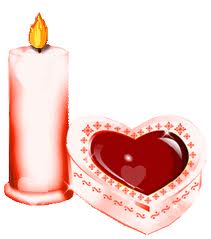 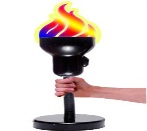 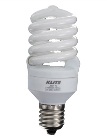 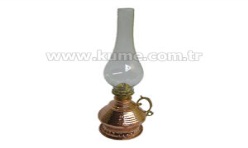 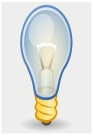 Çoktan Seçmeli Sorular ( 12 x  5 = 60 Puan)1) Göz sağlığını korumak için aşağıdakilerden hangisi yapılmalıdır? A) Görmeyi kolaylaştırmak için çok ışık     kullanılmalıdır. B) Ortamlar uygun şekilde aydınlatılmalıdır.C) Işık kaynağı olarak mum kullanılmalıdır.D) Işık kaynağı direk göze tutulmalıdır.2) Aşağıdaki aydınlatmalardan hangisi doğrudur? 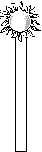 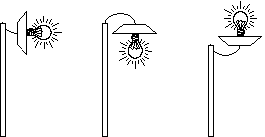 A.                B.                 C.               D. 3) Ders çalışırken ışık hangi yönden gelmelidir?(Sağ elle yazan biri için)A) Sağ arkadan omuz hizasından       B) ÜsttenC) Sol arkadan omuz hizasından        D) Karşıdan 4) Aşağıdakilerden hangisi ilk teknolojik aydınlatma aracıdır?A. Floresan lamba                    B. MeşaleC. Mum                                    D. Ampul5) Gökyüzünü incelemek için yapılan gözlem evleri niçin şehirlerden uzak yerlere kurulur?A) Işık kirliliğinden etkilenmemek için        B) Manzara güzel olduğu içinC) Kalabalıktan etkilenmemek için               D) Oksijen daha bol olduğu için6 ) Hangi seçenekte maddenin üç haline de (Katı-sıvı-gaz)  örnek vardır?A) Buz - su – süt              B) Su - taş - su buharıC) Süt - su – peynir          D) Süt - peynir – su7 )  Hangisi doğal ses kaynaklarından biri değildir? A) su sesi                          B)rüzgâr sesi C) düdük sesi                    D)gök gürültüsü  8 ) “Bu canlılar, yumurtlama alanlarından biri olan ülkemizde ışık kirliliğinden olumsuz etkilenmektedir. Nesli tükenme tehlikesi ile karşı karşıya bulunan bu canlıların ışık kirliliğinden korunmaları konusunda duyarlı olmalıyız.”Yukarıdaki açıklama hangi seçenekteki canlı ile ilgilidir?A)Yarasa            B)KelebekC)Karınca            D)Deniz  Kaplumbağası9) Mıknatıs aşağıdakilerden hangisini çekmez?A) Makas          B) Toplu iğne    C) Çivi              D) Tebeşir10) Kanın içinde dolaştığı ve kanı bütün vücuda taşıyan yapıya ne denir?  A) Böbrek   B) Kalp   C) Damar  D) Kemik11) Aşağıdakilerden hangisi ses kirliliği nedenlerinden biri değildir?
A) Hayvanların çıkardığı sesler
B) Trafikte taşıtların korna sesi
C) Pazar yerinde satıcıların çıkardığı sesler             
D) İnsanların yüksek sesle müzik dinlemeleri12) Aşağıdakilerden hangisi ses şiddetini arttırmak amacıyla kullandığımız araçlardan değildir?Stetoskop        B) İşitme cihazı   C)  Megafon           D) Fonograf1GürültüTitreşimler sonucu oluşur.2YalıtımHoşumuza gitmeyen rahatsız edici seslerdir. 3IşıkSesin etrafa yayılmasını engellemek için bazı malzemeler kullanmaktır.4SesGörmemizi sağlayan enerjidir.